Câmara Municipal de Itaquaquecetuba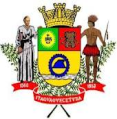 Estado de São PauloINDICAÇÃO Nº         1271            /2017INDICAÇÃO Nº         1271            /2017INDICO À MESA, ao depois de cumpridas as formalidades regimentais, seja oficiado ao Exmo. Sr. Prefeito Municipal, providências junto à Secretaria Municipal de Obras, solicitando o serviço de Limpeza de Córrego, na Rua Lafaiete, localizado no Bairro Vila Zeferina,  neste município. Plenário Vereador Maurício Alves Braz, em 22 de maio de 2017.CELSO REIS                             Vereador                               PSDBCELSO REIS                             Vereador                               PSDB